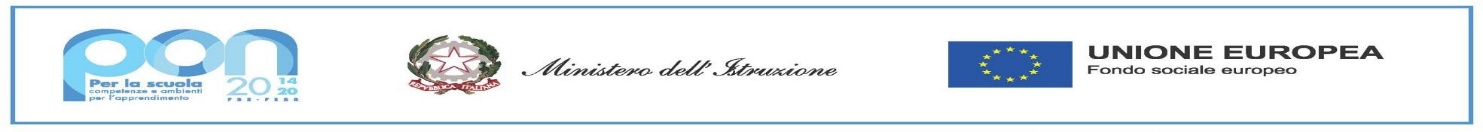 ISTITUTO  COMPRENSIVO “Falcone Borsellino” Via A. D’Oro - 92026 FAVARA ( AG ) Tel./ Fax  0922/32634 C.F.93062310847e-mail agic86100b@istruzione.it – agic86100b@pec.istruzione.it  sito web www.scuolafalconeborsellino.edu.itDOMANDA ESPERTO COLLAUDATORE Al Dirigente Scolastico  Istituto Comprensivo Statale   	 	Falcone Borsellino _ l _ sottoscritt _ ____________________________________________ nat_ a ______________________ (provincia di ___ ) il ___________________ e residente in _______________________________ (provincia di ____) c.a.p. ___________ via _____________________________________________________ n.____ tel. ____________________ e-mail __________________________________________________  CHIEDE di partecipare, con riguardo al Progetto PON-FESR “Ambienti didattici innovativi per la Scuola dell’Infanzia”alla procedura di selezione, mediante valutazione comparativa, per il conferimento dell’incarico di:   ESPERTO INTERNO COLLAUDATORE  _ l _ sottoscritt_ , consapevole delle sanzioni penali previste dall’art. 76 del DPR n. 445/2000 per le ipotesi di falsità in atti e dichiarazioni mendaci, dichiara sotto la propria responsabilità : di essere cittadin__ italian__ ;  di godere dei diritti politici;  di 	non 	aver 	subito 	condanne 	penali 	ovvero 	di 	avere 	i 	seguenti 	procedimenti 	penali 	in 	corso _________________________________________________________________________ ; di essere/non essere pubblico dipendente presso______________________________________________;  di essere in possesso dei requisiti di accesso, richiesti nell’Avviso pubblico relativo alla presente procedura di selezione, come specificato nell’allegato curriculum vitae;  di essere in possesso delle conoscenze/competenze necessarie per documentare la propria attività, attraverso l’uso della piattaforma telematica dei Fondi Strutturali;  di impegnarsi a svolgere la propria attività, come previsto dallo specifico calendario predisposto dal Dirigente scolastico;  di non essere collegato, per nessuna ragione, a Ditte o Società interessate alla partecipazione alla gara per la fornitura delle attrezzature informatiche, relativa al Progetto summenzionato; di essere un docente interno in servizio presso codesto Istituto.  __l__ sottoscritt__ dichiara di aver preso visione e di accettare integralmente le disposizioni e le condizioni previste nell’Avviso pubblico di selezione.  Si allegano:  Curriculum vitae formato europeo  Scheda autovalutazione titoli  Documento di riconoscimento Luogo/Data ___________________________________ In fede__________________________________ Informativa ai sensi dell’art.13 del D. L.vo n. 196 del 30.06.2003, recante norme sul trattamento dei dati personali. I dati sopra riportati sono raccolti ai fini del procedimento e per il quale sono rilasciati; saranno utilizzati esclusivamente per tale scopo e, comunque, nell’ambito delle attività istituzionali dell’Istituto Comprensivo “Falcone Borsellino “ Favara –AG- titolare del trattamento. All’interessato competono i diritti di cui all’art. 7 del D. L.vo 196/2003. __l__ 	sottoscritt__ 	___________________________________________________________ nato/a a  	___________________________________ 	il  ________________________ autorizza il trattamento dei suoi dati personali, in conformità al D. L.vo 196/2003. Luogo/Data ____________________________   Firma __________________________________  